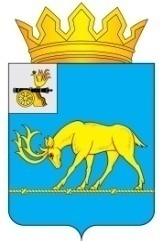 АДМИНИСТРАЦИЯ МУНИЦИПАЛЬНОГО ОБРАЗОВАНИЯ«ТЕМКИНСКИЙ РАЙОН» СМОЛЕНСКОЙ ОБЛАСТИПОСТАНОВЛЕНИЕот 31.12.2015г № 497                                                                     с. Темкино       В целях повышения инвестиционной привлекательности муниципального образования «Темкинский район»:                       1. Создать Комиссию по инвестиционной политике при Администрации муниципального образования «Темкинский район» Смоленской области и утвердить её в следующем составе: 	2.  Утвердить прилагаемое Положение о Комиссии по инвестиционной политике при Администрации муниципального образования «Темкинский район» Смоленской области.Глава муниципального образования                                                           «Темкинский район» Смоленской области                                           Р.В. Журавлев                                                     Утверждено                                                   Постановлением Администрации                                              муниципального  образования                                                                             «Темкинский район» Смоленской области                                от 31.12.2015г № 497  ПОЛОЖЕНИЕО КОМИССИИ ПО ИНВЕСТИЦИОННОЙ ПОЛИТИКЕ ПРИ АДМИНИСТРАЦИИ МУНИЦИПАЛЬНОГО ОБРАЗОВАНИЯ «ТЕМКИНСКИЙ РАЙОН» СМОЛЕНСКОЙ ОБЛАСТИ1. Общие положения1.1. Комиссия по инвестиционной политике при Администрации муниципального образования «Темкинский район» Смоленской области (далее - Комиссия) является координационным органом, образуемым Администрацией муниципального образования «Темкинский район» Смоленской области  для рассмотрения и подготовки рекомендаций по вопросам инвестиционной деятельности.1.2. Комиссия взаимодействует с руководителями и специалистами предприятий, организаций и учреждений, общественными организациями, органами местного самоуправления муниципальных образований Темкинского района Смоленской области, территориальными органами федеральных органов исполнительной власти по вопросам, входящим в ее компетенцию.1.3. В своей работе Комиссия руководствуется Конституцией Российской Федерации, федеральными законами, нормативными правовыми актами Президента Российской Федерации и Правительства Российской Федерации, областными законами, распоряжениями и указами Губернатора Смоленской области, распоряжениями и постановлениями Администрации муниципального образования «Темкинский район» Смоленской области, а также настоящим Положением.2. Основные задачи КомиссииОсновными задачами Комиссии являются:2.1. Выработка предложений и рекомендаций, способствующих улучшению инвестиционного климата в муниципальном образовании «Темкинский район» Смоленской области.	2.2. Выработка рекомендаций в сфере экономической, финансовой и налоговой политики реализуемой на территории муниципального образования «Темкинский район» Смоленской области.2.3. Оказание содействия заинтересованным инициаторам инвестиционных проектов в получении необходимой информации о возможных формах сотрудничества, в том числе на принципах государственно-частного партнерства и обеспечение возможности организации взаимодействия инвесторов с государственными институтами развития;2.4. Создание условий для реализации на территории муниципального образования «Темкинский район» Смоленской области инвестиционных проектов.3. Функции КомиссииКомиссия для выполнения возложенных на нее задач осуществляет следующие функции:3.1. Рассмотрение проектов долгосрочных документов социально-экономического развития муниципального образования «Темкинский район» Смоленской области (стратегий, концепций), хода их реализации и предложений по корректировке;3.2. Выработка  рекомендаций по составлению плана создания инвестиционных объектов и объектов  необходимой транспортной, социальной, энергетической и другой инфраструктуры в муниципальном образовании «Темкинский район» Смоленской области для подготовки предложений по их решению.3.3.Рассмотрение проблем обеспечения инвестиционных площадок инженерной инфраструктурой для подготовки предложений по их решению.3.4. Выработка рекомендаций по организации взаимодействия органов местного самоуправления муниципального образования «Темкинский района» Смоленской области и лиц, участвующих в инвестиционном процессе. 3.5. Взаимодействие с федеральными органами государственной власти, органами исполнительной власти Смоленской области по вопросам социально-экономического развития и привлечения инвестиций.3.6. Выработка  рекомендаций по определению единых требований к основным критериям инвестиционных проектов, поддерживаемых за счет средств бюджета муниципального образования  «Темкинский район» Смоленской области.3.7. Рассмотрение результатов реализации инвестиционных проектов, включая несостоявшиеся и неуспешные, определение причин неудач в реализации.3.8. Выработка рекомендаций по уменьшению административных барьеров, в том числе в части сокращения сроков и упрощения процедуры выдачи разрешительных документации.3.9. Рассмотрение заявлений юридических и физических лиц и принятие решения по вопросам присвоения инвестиционному проекту статуса одобренного Администрацией муниципального образования «Темкинский район» Смоленской области и предоставления муниципальной поддержки инвестиционной деятельности.3.10. Наблюдение за ходом реализации одобренных Администрацией муниципального образования «Темкинский район» Смоленской области проектов.       3.11. Принятие решений о приостановлении или прекращении предоставления муниципальной поддержки инвестиционной деятельности.4. Права Комиссии4.1. Привлекать в установленном порядке общественные организации, средства массовой информации, другие организации для выполнения работ по направлениям деятельности Комиссии.4.2. Запрашивать и получать в установленном порядке от сельских поселений муниципального образования Темкинского района Смоленской области, структурных подразделений Администрации муниципального образования «Темкинский район» Смоленской области,  учреждений и организаций необходимые информационные, аналитические, справочные и статистические и отчетные данные, другие материалы и сведения, необходимые Комиссии для осуществления своих функций.4.3. Создавать рабочие группы с привлечением глав сельских поселений и специалистов для подготовки проектов правовых актов и иных нормативных документов по вопросам муниципальной поддержки инвестиционной деятельности на территории муниципального образования «Темкинский район» Смоленской области.4.4. Требовать у юридических лиц и индивидуальных предпринимателей, претендующих на предоставление муниципальной поддержки инвестиционной деятельности, разъяснения положений инвестиционных заявок и инвестиционных проектов.4.5. Привлекать для участия в работе Комиссии специалистов государственных, муниципальных и иных органов и организаций.5. Организация работы Комиссии5.1. Комиссию возглавляет председатель Комиссии.5.2. Председатель Комиссии осуществляет руководство деятельностью Комиссии.5.3. Заместитель председателя Комиссии выполняет функции председателя Комиссии в его отсутствие или по его поручению.5.4. Состав Комиссии утверждается распоряжением Администрации.5.5. Подготовку заседаний Комиссии осуществляет уполномоченный орган Администрации муниципального образования «Темкинский район» Смоленской области.5.6. Заседания Комиссии проводятся по мере необходимости.5.7. Заседание Комиссии правомочно при условии участия в его работе не менее половины списочного состава ее членов.Замена члена Комиссии другим представителем допускается по согласованию с председателем Комиссии и отражается в протоколе заседания Комиссии.5.8. Решения Комиссии принимаются простым большинством голосов присутствующих на заседании членов Комиссии. При равенстве голосов, голос председателя Комиссии является решающим. Решения Комиссии оформляются в виде протоколов, которые подписываются председателем и секретарем Комиссии.О создании комиссии по инвестиционной политике при Администрации муниципального образования «Темкинский район»Смоленской областиЖуравлев Роман    Владимирович- Глава муниципального образования «Темкинский район» Смоленской области, председатель комиссии;Касмачова Валентина  Степановна-  заместитель Главы муниципального образования «Темкинский район» Смоленской области, заместитель                                               председателя комиссии;Михалева Татьяна Владимировна  -главный специалист отдела  экономики, имущественных и земельных отношений Администрации муниципального  образования «Темкинский район» Смоленской области, секретарь комисии;                   Члены комиссии: Члены комиссии: Ширяева Нина Дмитриевна- начальник отдела по строительству, транспорту, связи и ЖКХ Администрации муниципального  образования «Темкинский район» Смоленской области;Колосова Наталья Леонидовна- начальник финансового управления Администрации муниципального образования «Темкинский район» Смоленской области;Ручкина Алла Николаевна- начальник отдела экономики, имущественных и  земельных отношений  Администрации                                                                    муниципального образования «Темкинский район» Смоленской области;Ястребова Елена Викторовна - и.о. начальника отдела по организации и обеспечению исполнительно-распорядительных полномочий Темкинского сельского поселения (по согласованию);Еремич Илья Васильевич- ведущий специалист-юрист Администрации  муниципального образования «Темкинский район» Смоленской области.Королев Петр Леонидович- глава муниципального образования Аносовского сельского поселения Темкинского района Смоленской области (по согласованию)Петров Сергей Александрович- глава муниципального образования Батюшковского сельского поселения Темкинского района Смоленской области (по согласованию)Царев Сергей Григорьевич- глава муниципального образования Васильевского сельского поселения Темкинского района Смоленской области (по согласованию)Герасимов Александр Викторович- глава муниципального образования Вязищенского сельского поселения Темкинского района Смоленской области (по согласованию)Байкова Оксана Владимировна- глава муниципального образования Долматовского сельского поселения Темкинского района Смоленской области (по согласованию)Григорьева Ольга Вячеславовна- глава муниципального образования Медведевского сельского поселения Темкинского района Смоленской области (по согласованию)Семенов Александр Евгеньевич- глава муниципального образования Павловского сельского поселения Темкинского района Смоленской области (по согласованию)Филичкина Елена Сергеевна- глава муниципального образования Селенского сельского поселения Темкинского района Смоленской области (по согласованию)Отп. 1 экз. – в делоИсп. Т.В. Михалева тел. 2-18-6231.12.2015 г.                                                                                                                                                                                                                     Визы:                  В.С. Касмачова              А.Н. Ручкина               И.В. Еремич                         Разослать:                       Прокуратура                      Райсовет                      Отдел экономики                      Отдел строительства                      Финуправление                       Сельские поселения - 10